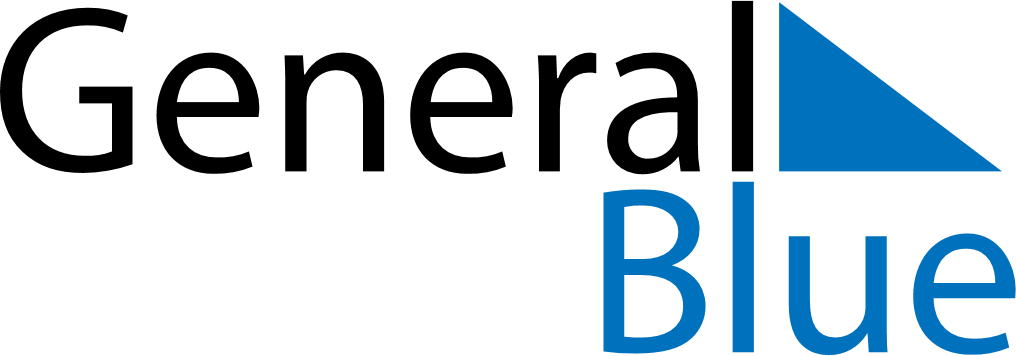 October 2024October 2024October 2024October 2024ColombiaColombiaColombiaMondayTuesdayWednesdayThursdayFridaySaturdaySaturdaySunday123455678910111212131415161718191920Columbus Day212223242526262728293031